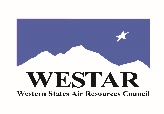 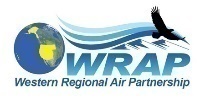 Agenda for WESTAR-WRAP FSWG call on Monday, November 1, 20211 pm – 2:30 pm Pacific, 2 -3:30 pm MountainMicrosoft Teams meetingJoin on your computer or mobile appClick here to join the meetingOr call in (audio only)+1 323-676-6261,604277737# Phone Conference ID: 604 277 737#Roll call (5-10 min) – All Rhonda Payne MT DEQBob EPA R10Paul Corrigan USFSJay Baker WESTAR-WRAPSara Strahan ID DEQMatt Mavko Air SciencesMark Boyle ID DEQMary Uhl WESTAR-WRAPMatt Pace AZ DEQLaurie Hulse-Moyer WA DoEJoel Karmazyn UT DAQAndrea Boyer Nez Perce TribeMolly Birnbaum AK DECColeen Campbell CO APCDDarla Potter WY AQDAnita Rose USFS R3Randall Ruddick EPA R10Sally Hunter ID DEQGreg Vlasek CARBJulie Simpson Nez Perce TribePaul Goodfellow AK DECBob Spillers NM AQBJeff Vukovich EPA OAQPSJeremy Avise CARBJessica Ferko RAQCErin McTigue EPAMargaret Miller OR DEQTom Moore WESTAR-WRAPReport out on - Manager-Planner Workshop - Data Warehouse for Long-Term Datasets – Fire Activity and Smoke Emissions - TomReport on status and progress on - WESTAR/WRAP has been asked to consider assisting agencies with regional wildfire exceptional events analyses. WESTAR/WRAP has started documenting the temporal and geographical scope of wildfire impacts in the west via an informational request and call with EPA OAQPS – TomHundreds or more monitor days for PM.  WESTAR-WRAP has gotten 18 responses.  Some include both O3 and PM, others just one or the other.  Planning to summarize information, put it on a map, look at the time interval, where the wildfires were, etc.  OAQPS has expressed awareness and willingness to consider the scope and scale of these problems.  Laurie - remember the excitement initially over multi-state demos.  But it didn’t pan out.  However it may this time, there’s more that can be done by a single entity.Sara - ID did once collaborate with WA, by sharing conceptual model.  Jay - Yes, that was just 2017Bob - We do need the state’s initial take on which of these exceedances are regulatorily significantTom - We haven’t done that yet.  Jay - Yes, at this point it’s a bit of a mixture.  Laurie - What products would the WESTAR/WRAP staff provide that would be helpful?Tom - A map and beyond that we’d scope out what else might be done to help. Jay - a little more background: we’ve had several states ask if we could help with a regional analysis.  I think it will get better defined as we go forward.Informational items - BobPublication: ‘Comparative Assessment of the Impacts of Prescribed Fire Versus Wildfire (CAIF): A Case Study in the Western U.S.’  Link: https://cfpub.epa.gov/ncea/risk/recordisplay.cfm?deid=352824 Tom has invited Jason Sacks to talk at WESTAR annual meeting in early December to summarize some findings.News article:  ‘EPA Expands Air Monitoring Capabilities to Support Wildfire-Impacted States, Tribes and Their Frontline Firefighters’  Link: https://www.epa.gov/sciencematters/epa-expands-air-monitoring-capabilities-support-wildfire-impacted-states-tribes-and News and journal article: ‘Study Provides New Insights Into Impacts of Wildland Fires on Ozone Monitoring Equipment’ Link: https://www.epa.gov/sciencematters/study-provides-new-insights-impacts-wildland-fires-ozone-monitoring-equipment Certain emissions may be creating biases in O3 monitors.2020 Fire NEI review (Natl. Fire WG) – individual outreach to Jeff Vukovich at OAQPS (Vukovich.Jeffrey@epa.gov)Jeff- Request for state/tribe/local activity data is out.  Also reviewing draft of “top-down” EI.  Activity data ideally in by December.  Fire workgroup meeting in a couple weeks on 11/16.   Reach out if you want an invite and don’t have one.Update on the workgroup’s new teams (10-15 mins.) – Co-Chairs Efforts moving forward with forming the 4 new teams Refining the Smoke Management Plan (SMP) mapping tool and SMP clearinghouse, more SMP presentations – Rhonda & Paul Rhonda working in OneNote to see it’s potential as a sharing space across states. Rhonda showed an example of how a state’s tab may look (OR in this case).  Laurie- what is the focus and purpose of the group, that way we can make sure the right folks participate.Tom - this has been done in the earlier rounds of RH planning, it was a desire of the FSWG to have something like this as a reference. Darla - we should start out with those folks who specifically signed up.Mary - We could do this on Sharepoint thru WESTAR, or on the website, and it could be a members-only section of the new website, especially if folks are sharing things in draft form.Exceptional Events Support Team – Bob Sept. 15th meeting (agenda) (attendance) (Jaffe presentation) (recording)Next meeting Wednesday Nov. 17.  Scheduled speaker is Andy Langford (NOAA) on TOPAZ Lidar (vertical O3) 2021 summer season measurements and confluence with smoke events. Jan 2022 meeting. Hoping to have a presentation on EPA’s O3 measurements and smoke interferences work (see informational items above).  Bob- see link to recording above.  Prescribed Fire and Wildfire Nexus – Paul & Bob See informational item.  Hoping to have speaker for FSWG meeting on this in the near future. Education, Outreach and Training – Rhonda Letting this one simmer until after Regional Haze SIPs are turned in. Fire & Smoke-related sessions at Dec. 7-9 WESTAR/WRAP meeting agenda (October 10th draft) – TomSchedule next FSWG call – propose Monday January 10th: 1 – 2:30 pm Pacific, 2 - 3:30 pm Mountain 